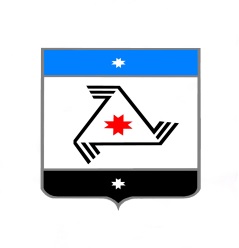                                                                                           ПроектР Е Ш Е Н И ЕСовета депутатов муниципального образования «Балезинский район» «Балезино ёрос» муниципал кылдытэтысь депутатьёслэн КенешсыО внесении изменений в Устав средства массовой информации общественно-политической газеты «Вперед»           В соответствии с Законом Российской Федерации от 27.12.1991 года №2124-1 «О средствах массовой информации», на основании протокола общего собрания коллектива журналистов редакции средства массовой информации общественно-политической газеты «Вперед»  от 08.02.2019г № 1 Совет депутатов муниципального образования «Балезинский район» РЕШАЕТ:          1. Внести в Устав средства массовой информации общественно-политической газеты «Вперед», утвержденного Решением Совета депутатов муниципального образования «Балезинский район» от 28.04.2016 года №37-278 следующие изменения:1) пункт 6.4 Устава изложить в новой редакции:«6.4 Главный редактор совмещает в своем лице и функцию руководителя юридического лица автономного учреждения Удмуртской Республики «Редакция газеты «Вперед». Главный редактор назначается приказом исполнительного органа государственной власти, осуществляющим функции и полномочия учредителя автономного учреждения Удмуртской Республики «Редакция газеты «Вперед», по согласованию с Учредителем средства массовой информации газеты «Вперед» Советом  депутатов муниципального образования «Балезинский район».2) Раздел 6 дополнить пунктом 6.10 следующего содержания:«6.10 Главный редактор представляет Учредителю средства массовой информации газеты «Вперед» ежегодный отчет о результатах своей деятельности».3) пункт 10.2 Устава изложить в новой редакции:«10.2 Настоящий Устав вступает в силу с момента его утверждения Решением Совета депутатов муниципального образования «Балезинский район».        2. Председателю Совета депутатов муниципального образования «Балезинский район»  направить настоящее Решение в регистрирующий орган – Управление Федеральной службы по надзору в сфере связи, информационных технологий и массовых коммуникаций по Удмуртской Республике  для регистрации.       3. Настоящее решение вступает в силу в порядке, предусмотренном законодательством. Председатель Совета депутатовмуниципального образования «Балезинский район»                                                        Н.В.БабинцевПроект Решения вносит:Председатель Совета депутатовмуниципального образования «Балезинский район»                                                        Н.В.БабинцевСогласованно:Главный специалист-эксперт                                           Т.В.КасимоваГлавный редактор редакциигазеты «Вперед»                                                               Е.Л.КайсинаПояснительная запискак проекту решения Совета депутатов муниципального образования «Балезинский район»«О внесении изменений в Устав средства массовой информации общественно-политической газеты «Вперед».В соответствии с Законом Российской Федерации от 27.12.1991 года №2124-1 «О средствах массовой информации» ст.20 определен порядок назначения (избрания) главного редактора, порядок утверждения Устава СМИ. Согласно, приведенного законодательства, Учредитель редакции средства массовой информации общественно-политической газеты «Вперед» приводит Устав редакции СМИ в соответствии с законодательством.